Программа профилактики вредных привычек«Мы за здоровый образ жизни без наркотиков»Обоснование проблемы на региональном и муниципальном уровняхВ последние годы в нашей стране сложилась тревожная ситуация со злоупотреблением алкоголя и наркотиков, особенно в молодежной среде. Мы не можем молчать, когда речь идет о деградации нашего общества.
Выбирая тему своей программы, мы проработали много литературы по проблеме алкоголизма. Врачи, демографы, ученые бьют тревогу: Россия вымирает! В условиях нынешней демографической ситуации и распространения вредных привычек среди населения такой страны, как Россия, может не стать через 50 лет!
Из года в год количество россиян, употребляющих алкоголь и наркотики, растет. Кроме того, наркомания «молодеет». Статистика свидетельствует, что в России средний возраст начала употребления алкоголя, наркотиков  снизился до 12,5 лет.Вдумайтесь в страшные цифры:– 90% умственно отсталых детей – дети алкоголиков и пьющих родителей;
– в пьющих семьях 40% детей – недоразвитые и больные;
– в пьющих семьях мертворожденные дети появляются в два раза чаще, а детская смертность в три раза выше, чем в непьющих семьях:
– одна рюмка водки снижает работоспособность на 20–30%;
– в состоянии опьянения совершается 55% всех краж, 79% грабежей, 69% нападений.По данным Всемирной организации здравоохранения, показатель смертности от разных причин у лиц, даже умеренно потребляющих алкоголь, в 3–4 раза превышает аналогичный показатель для населения в целом. Средняя продолжительность жизни у пьющих людей не превышает обычно 55–57 лет.
Возникающие при опьянении нарушения равновесия, внимания, ясности восприятия окружающего, координации движений часто становятся причиной несчастных случаев. В Москве до 30% поступающих в больницы с тяжелыми травмами составляют люди, находящиеся в состоянии опьянения.
В нашей школе негативное отношение к вредным привычкам проявляется не только в теоретическом материале для классных часов и общешкольных мероприятий, но и в проведении недели «Здорового образа жизни», туристических походов, экскурсий по святым местам, безалкогольных выпускных вечеров.
Педагоги российских школ обеспокоены ситуацией, связанной с увеличением неблагополучных и неполных семей. Иногда причиной неблагополучия в семье, разрыва семейных отношений становится алкоголь. Социальный паспорт школы № 2 показал, что из 823 обучающихся – 80 ребенка из малообеспеченных семей. 50 учащихся – из многодетных семей. 4 инвалида, 24 школьника  состоит  на внутришкольном учете, 4 человека ПДН.
Исходя из выше сказанного, социально-психологическая служба школы считает необходимым продолжить использование программы по профилактике вредных привычек в своей работе с учащимися в целях предупреждения никотиновой, наркотической, алкогольной зависимости, искоренения сквернословия, пропаганды здорового образа жизни.Целевая группаИнициатором создания целевой группы является социально-психологическая служба МБОУ СОШ № .Нижний Ломов Схема взаимодействия социально-психологической службыПринципы, на которых основана работа социально-психологической службы школы:– безусловной ценностью признается каждый человек;
– любое психологическое качество или свойство человека может быть принято как ресурс его развития;
– всякое психологическое затруднение не есть негативное качество или свойство человека, а есть состояние недостатка какого-то ресурса;
– всякое педагогическое и психологическое воздействие производится под знаком заботы о личном росте или же с сохранением перспективы роста каждого, кто попадает в сферу влияния службы.Профилактическая программа охватывает учеников 5–11-х классовМодель управления системой профилактикиВзаимоотношения в целевой группе основаны на профессиональном росте участников и личных взаимоотношениях.
Концептуальная идея программыПрофилактика наркомании, а также других вредных привычек через пропаганду здорового образа жизни.Задачи программы:1. Выработка активной жизненной позиции.
2. Организация творческого и здорового досуга школьников.
3. Работа над развитием этических норм поведения детей.
4. Формирования психологического климата в социальном окружении ребенка.
5. Оказание помощи детям «группы риска».Методы работы в рамках программы по профилактике вредных привычек(В программу включены словесные, практические и наглядные методы):1. Лекции.
2. Беседы.
3. Урок-суд.
4. Социальный опрос.
5. Тестирование.
6. Педагогические консилиумы.
7. Психолого-педагогические семинары.
8. Конференция.
9. Мозговой штурм.
10. Семинары-практикумы.
11. Просмотр кинофильмов.
12. Встречи с интересными людьми.
13. Конкурсы рисунков, выпуск стенгазет (по данной теме).
14. Участие в городских акциях.
15. Семейное консультирование.Социально-психологическая служба лицея считает основными направлениями своей деятельности по предупреждению развития вредных привычек у школьников следующие:I. Формирование навыков правовой культуры и воспитание ответственности граждан в российском обществе1) Разъяснение правовых последствий употребления ПВ.
2) Встречи с работниками правоохранительных органов.
3) Знакомство со ст. 228–232 Уголовного кодекса РФ об ответственности за изготовление, приобретение, хранение, перевозку и пересылку наркотических веществ.
4) Знакомство с приказом «О запрещении курения на территории школы», который издан на основании Закона об ограничении табакокурения в РФ.
 Русский физиолог, академик И.П. Павлов говорил: «Какая польза может быть от яда, который приводит людей в состояние безумия, толкает на преступления, делает больными, отравляет существование не только самих пьющих, но и окружающих лиц».
Взаимосвязь алкоголя с преступностью обусловлена формированием под его влиянием насильственного типа личности. С помощью алкоголя преступники вербуют соучастников, вызывают у них снижение самоконтроля, облегчающее совершение преступления.
Состояние опьянения, сопровождающееся ослаблением сдерживающих факторов, утратой чувства стыда и реальной оценки последствий совершаемых поступков, часто толкает молодых людей на случайные половые связи. Следствием их нередко бывает нежелательная беременность, аборт, заражение венерическими болезнями. По данным статистики. 90% заражений сифилисом и 95% гонореей (как у мужчин, так и у женщин) происходит в состоянии опьянения.
У трети женщин, употребляющих спиртное, рождаются недоношенные дети. 25% пьющих женщин производят на свет мертворожденных. Давно доказано, что зачатие в пьяном виде чревато большой опасностью для будущего ребенка. Обследования показали, что из 100 детей-эпилептиков у 60 родители употребляли спиртные напитки. У 40 из 100 умственно отсталых детей родители – алкоголики.II. Работа лекторской группы школы по формированию правильной жизненной позиции подростковМноголикое «Я» в коллективе.
2) Правила общения в коллективе.
3) Здоровье физическое и духовное.
4) У истоков истории: традиции, обряды, обычаи.
5) Красота спасет мир?
6) Влияние психотропных веществ на организм подростка.
7) Стресс и его воздействие на человека.
8) Роль самовоспитания в формировании активной жизненной позиции.
Приобщение к пьянству – сравнительно молодая ошибка человечества. На царственных пирах в России пили ковшами и чашами, но не водку, а «мед-пиво», крепость их не превышала 5–7 градусов. Водка в России появилась в XVI веке. В 1552 году Иван Грозный устроил в стране первый кабак, где водку подавали только опричникам.
Спаивание народа становится безудержным в конце XIX века, когда в России складывается своеобразная питейная процедура, согласно которой ни одно знаменательное событие не проходит без выпивки. Способствовала пьянству и беспросветно тяжелая доля русского рабочего.
Первые попытки искоренить пьянство были предприняты в 1917 году. С тех пор война не прекращается и идет с переменным успехом – зеленый змий оказался крайне живучим.
Кроме того, что алкоголь разрушает организм, он разрушает личность. Человек тупеет эмоционально, интеллектуально, нравственно. Такие люди часто находятся на учете врача-психиатра или помещаются в психиатрические клиники.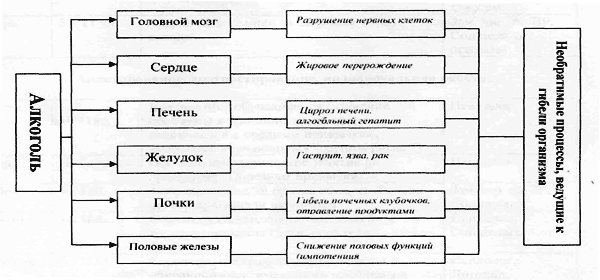 III. Организация деятельности по пропаганде здорового образа жизни. Реализация проекта по профилактике вредных привычекОрганизационные структуры и их взаимодействие в рамках реализации программыМБОУ СОШ №2 г.Нижний Ломов Управление образования, ЦКИ, ЦДТ, ДЮСШ, ДШИ, библиотеки, краеведческий музей, Управление социальной защита, Центр занятости населения, поликлиника, церковь.Планируемые результаты1.Готовность ведения здорового образа жизни.
2. Занятость детей во внеурочное время (кружки, секции и т. д.).
3. Снижение заболеваемости, устойчивость к стрессовым ситуациям, сохранение и укрепление здоровья школьников.
4. Создание условий урочной и внеурочной деятельности без стрессовых ситуаций является благодатной основой для красивого культурного выражения мыслей без гневных всплесков, которые, как правило, сопровождаются ненормативной лексикой.5.Развития у учащихся умений и навыков активной защиты от вовлечения в алкогольную, никотиновую, наркотическую зависимость.6.Улучшение качества образования за счет повышения уровня здоровья.Этапы и сроки реализации программы     «Мы за здоровый образ жизни»1 этап  -проектированный (сентябрь – октябрь 2015г) В ходе которого планируется работа по профилактике наркомании, никотина, алкоголя составляется программа работы; определяется концептуальное положения и диагностические средства для мониторинга.2.этап – практический ( ноябрь2015 –апрель2018 г)В ходе которого происходит реализация программы ;проведение мониторинга развития личности и формирование стремления к здоровому образу жизни.3. этап – обобщающий (до мая-сентября 2018)В ходе которого необходимо обобщить опыт работы администрации, педагогов , родителей и учащихся школы по реализации программы « МЫ за здоровый образ жизни»Направления профилактикиНаправления профилактикиНаправления профилактикиНаправления профилактикиНаправления профилактикиАдминистративно-правовоеИнформационно-педагогическоеСоциально-педагогическоеПсихолого-педагогическоеМедико-психологическоеИнспектор ПДН
Администрация школыЦКД
СМИКлассный руководитель
Органы опеки
СоцпедагогВрачи 
Психологи
ЦД и К
ПсихоневрологПсихологи
ПедагогиДата проведенияУчастникиСодержание работыОтветственныйОформление стенгазет, плакатовОформление стенгазет, плакатовОформление стенгазет, плакатовОформление стенгазет, плакатовСентябрьНоябрьДекабрь
 
АпрельВ течение года1-4 кл.5–11-е кл.1.  Конкурс рисунков на асфальте «Мы за здоровый образ жизни»2.Выставка рисунков  и плакатов «Мы за ЗОЖ»3.Конкурс плакатов « Мы за здоровое питание» 4. «Я выбираю здоровый образ жизни»
5. «Сквернословию – НЕТ!»
6. «Жизнь без СПИДа»
 7. Выставка книг по антиникотиновой пропаганде, по культуре речи
8. Фотогазета «Мы вместе»
Соц.педагогПсихологКлассные рук.
Соц. педагог
Учитель рисования
Учитель физкультуры
Библиотекарь
Учитель ОБЖ
Соц. педагогЦиклы классных часов и бесед.Циклы классных часов и бесед.Циклы классных часов и бесед.Циклы классных часов и бесед. В течение года 8–11-е кл.
5–9-е кл.
9-й кл.
2–4-е кл.1. «Женщины, девушки и ВИЧ/СПИД»
2. «О грезе сквернословия»
3. Детская преступность в городе и районе»
4. «Полезные привычки»
5. «Правовая сторона последствий употребления психотропных веществ» Гинеколог
Священник
Инспектор ПДН
Медсестра 
Соц. педагогсентябрь1-11Составление социальных паспортов школы и классов с целью получения необходимой информации о детях, обучающихся в школеСоц. педагогоктябрь11Встречи с представителями ВУЗов области.Классные руководителиНоябрь9–11-е кл.Анализ проблемы наркомании на муниципальном уровне уровне.Участие в районном конкурсе на лучшую постановку работы по профилактике табакокуренияНаркологСоц.педагог  1 декабря7–11-е кл. «Жизнь без СПИДа» (участие во всемирной кампании против СПИДа), совместно с ЦКИ.Замдиректора по ВР,
учитель биологии,
соц. педагог, кл. рук.18 ноябрядекабрь5–11-е кл. Акция «Здоровье – это жизнь»Молодежная акция «Табак – здоровью враг!»Международный день отказа от курения.Час общения « Учись говорить нет» Выступления волонтеров по классамАнкетирование, диагностирование, индивидуальная работаАнкетирование, диагностирование, индивидуальная работаАнкетирование, диагностирование, индивидуальная работаАнкетирование, диагностирование, индивидуальная работаОктябрь1-е, 5-е,
10–11-е кл.Диагностика обучающихся (изучение проблемы в эмоциональной сфере, склонностей к вредным привычкам, выявление среди обучающихся «группы риска») Соц. Педагог, классные руководителиОктябрь7-8Анкетирование «Кем я хочу стать»ЯнварьНачальные классыПрофилактическое занятие  «Полезные привычки»Классные руководителиНоябрь9–11-е кл.Анкетирование «Я против того, чтобы мои друзья принимали наркотики»Замдиректора по ВР, соц. педагогВ течение года1–11-е кл.Индивидуальное, групповое, семейное консультирование (дети, родители, педагоги)Психолог, соц. педагогВ течение года5–11-е кл.Коррекционно-развивающие занятия
с обучающимися, имеющими проблемы в эмоционально-волевой сфере общенияПсихолог, логопедСовещания, психолого-медико-педагогические консилиумыСовещания, психолого-медико-педагогические консилиумыСовещания, психолого-медико-педагогические консилиумыСовещания, психолого-медико-педагогические консилиумыОктябрь 1-11кл.Совещание при замдиректоре по ВР:1. Занятость обучающихся школы внеурочной деятельностью и кружковой работой.
2. Организация работы кружков, секцийЗамдиректора по ВРДекабрь 5клСовещание при директоре по результатам адаптации пятиклассниковЗамдиректора по ВРФевральСовещание при директоре по работе
с «трудными» подросткамиЗамдиректора по ВР,  соц. педагогЭкскурсии, спортивная работаЭкскурсии, спортивная работаЭкскурсии, спортивная работаЭкскурсии, спортивная работа В течение года1–11-е кл.День здоровья   «Мы против наркотиков», «Мы выбираем здоровый образ жизни»Учителя  физкультуры, учитель ОБЖВ течение года5–11-е кл.· Участие в школьных и районных спартакиадах по разным видам спорта
.Экскурсии  в рамках регионального проекта «Промышленный туризм»Экскурсии в МО МВД «Нижнеломовский», «Наровчатский»Учителя физкультурыКлассные руководителиВ течение года5–11-е кл.· «Папа, мама, я – спортивная семья»Сентябрь, майноябрьянварь1-11Спортивные состязания «Тесты губернатора»Участие во Всероссийском Дне бега  «Кросс Наций»Спортивный праздник  «Спорт  против наркотиков»«Лыжня России» ( против наркотиков)Учителя физкультурыКлассные руководителиоктябрь1-11Участие в районных соревнованиях «Президентские спортивные игры»Учителя физкультурыРодительские собранияРодительские собранияРодительские собранияРодительские собранияМарт 1-11 кл.«Как уберечь вашего ребенка от наркотиков»Соц. Педагог,классные руководителиАпрель 1-11 кл.«Организация досуга во время летних каникул»Соц. педагогЕжемесячноЗаседания «Совета профилактики»Замдиректора по ВР, психолог, соц. педагогОктябрь 1–11-е кл. «Роль семьи в профилактике вредных привычек и правонарушений »Кл. руководители, соц.педагогДругие формы работыДругие формы работыДругие формы работыДругие формы работыВ течение года 1-11 кл. Просмотр видеофильмов по профилактике вредных привычек: «Дымок сигареты», «У последней черты», «На острие иглы» и т.д.Соц. педагог,
кл. руководителиВ течение года 1-11 кл .Рейды в неблагополучные семьи и семьи «трудных подростковСоц. педагог,
кл. руководители, инспектор ПДНМарт Апрель 5–7-е кл.,
8–11-е кл.Игра «Спорные утверждения»
Игра «Степень риска»Соц.педагог